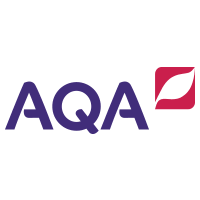 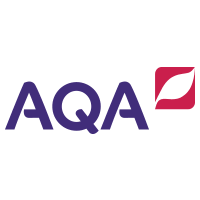 Assessment DetailsQuestion types – multiple choice, short answer, resource-based questions e.g. using a graph or photograph and extended 9-mark answers.This qualification is linear, meaning that all the assessments are at the end of the course.Final ExaminationsPaper One and paper two –Written examination: 1 hour and 30 minutes. 88 marks (including 3 marks for SPAG and specialist terminology). Together they are worth 70% of the GCSE.Paper Three – Written examination: 1 hour and 30 minutes. 76 marks (including 3 marks for SPAG and specialist terminology). Worth 30% of the GCSE.Skills/Aptitudes Required for Success Analytical skills, critical thinking, presentation, communication, decision making, questioning information, interpreting data.Most importantly, an interest in the world around you!Staff Contact for Further Information Miss L Riley, Head of Geography.